Sender’s Full NameYour addressDateAddress of the ReceiverDear _____ (Name of the Recipient),These last few weeks/days had been simply amazing. The time I spent with your beautiful family passed so fast. I don’t even realize that my stay at your place has already come to an end.I wished to take out some time to mention how grateful I feel for everything you and your family did during my stay with you. After all, it can be quite scary to open your house to a complete stranger. I would like to thank you for not only have complete trust in me but also for making me feel less stressed and homesick.Thank you for advising me and teaching me some valuable lessons about life. You made sure that I experience authentic British life and I loved that all the way. I feel deep gratitude for all the moments that we spent together and will be carrying back some amazing memories to my home nation. The delicious dishes you prepared for me will always be cherished and remembered.I could hardly have found a better host family in Britain and would love to stay with you all over again given the opportunity to do so. I once again thank you and your family for all time you took out for knowing me and accepting me so warmly.Warm wishes and many thanks,-------- (Sender’s Name)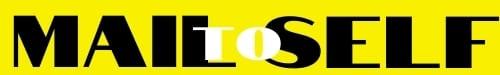 